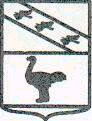 Льговский Городской Совет депутатов Р Е Ш Е Н И Еот 25.11.2011       №_92_		     г. ЛьговО внесении изменений в РешениеЛьговского Городского Совета депутатовот 09.10.2008 г. №68 «О едином налогена вменённый доход для отдельных видов деятельности»	В соответствии со статьёй 26.3 части второй Налогового  Кодекса Российской Федерации, части 10 статьи 35 Федерального закона от 06.10.2003 года № 131-ФЗ «Об общих принципах организации местного самоуправления в Российской Федерации», Льговский Городской Совет депутатов РЕШИЛ:	1. Внести в Решение Льговского Городского Совета депутатов от 09.10.2008 г. №68 «О едином налоге на вменённый доход для отдельных видов деятельности» (далее по тексту «Решение» следующие изменения:	- в первом абзаце части 3 Решения   слова «на 2009, 2010, 2011 годы» исключить.	2. Решение вступает в силу с 01 января 2012 года, но не ранее, чем по истечении одного месяца со дня его официального опубликования.И.О. Главы города			                                  Н.В. Юрьев